Cu privire la aprobarea proiectului de lege pentru modificarea Legii nr. 239/2007 regnului vegetal-------------------------------------------------------------------------Guvernul HOTĂRĂŞTE:Se aprobă şi se prezintă Parlamentului spre examinare proiectul de lege pentru modificarea Legii 239/2007 regnului vegetal Prim-ministru                                            DORIN RECEANContrasemnează:Ministrul mediului	              	              Iordanca - Rodica IORDANOVMinistrul justiției				   Veronica MIHAILOV-MORARUProiectPARLAMENT REPUBLICII MOLDOVALEGEpentru modificarea Legii nr. 239/2007 regnului vegetalParlamentul adoptă prezenta lege organică.Art. I. – Legea regnului vegetal nr. 239/2007 (Monitorul Oficial al Republicii Moldova, 2008, nr. 40–41, art. 114), cu modificările ulterioare, se modifică după cum urmează:1. La articolul 4, noțiunea „act de cercetare fitosanitară a vegetației forestiere” va avea următorul cuprins:„act de cercetare fitosanitară a vegetației forestiere – document de constatare, elaborat de către personalul specializat  al Agenției „Moldsilva și al întreprinderilor de stat din subordinea acesteia, cât și al Institutului de Cercetări și Amenajări Silvice, pentru fondul forestier proprietate publică a statului, pentru spațiile verzi din intravilanul administrațiilor publice locale, pentru fondul forestier proprietate publică a administrațiilor publice locale și deținătorii privați, cât și pentru alte categorii de terenuri acoperite cu vegetație forestieră, indiferent de forma de proprietate, prin care se atestă starea silvo-patologică a vegetației forestiere și care conține recomandările privind tipul tăierii, în conformitate cu normele de gospodărire silvică;”;2. La Articolul 26:alineatul (4) va avea următorul cuprins:	„(4) Procedura de autorizare a tăierilor de vegetație forestieră se aplică pentru reglementarea tăierilor de vegetație forestieră amplasată pe: 1) terenurile fondului forestier:a) terenurile fondului forestier gestionate de entitățile silvice de stat;b) terenurile fondului forestier gestionate de organele administrației publice locale sau alte autorități/instituții/entități decât cele silvice;c) terenurile fondului forestier proprietate privată; 2) terenurile cu vegetație forestieră din afara fondului forestier:a) terenurile din categoria spațiilor verzi ale localităților urbane şi rurale;b) terenurile cu perdele forestiere de protecție şi plantațiile de arbori şi arbuști situate de-a lungul căilor de comunicație şi pe terenurile din fondul apelor;c) terenurile cu destinație agricolă pe care sunt amplasate perdele forestiere de protecție și arbori solitari;d) terenurile proprietate privată obținute în urma deetatizării proprietății publice acoperite cu vegetație forestieră, care după aspect și funcționalitate corespund normelor de clasificare a pădurilor sau spațiilor verzi;e) terenurile cu pajiști și cele acoperite cu vegetație forestieră mai mari de 0,25 ha, cu excepția terenurilor ocupate de culturi de plante energetice lemnoase plantate pentru cultivarea biomasei;f) grădinile botanice, dendrologice şi zoologice.”;la alineatul (5) după cuvântul „permisive”, se introduce următorul text „de către deținătorul terenului sau cu acordul în scris al acestuia, sau de către alte persoane împuternicite corespunzător prevederilor din Codul civil al Republicii Moldova,”;alineatul (6):la litera b) după cuvintele „adresa (locația)” se introduce textul „și numărul cadastral al terenului” și după cuvintele „vegetației forestiere” se introduce textul: „ - pentru terenurile din afara fondului forestier”;se completează cu litera b1) cu următorul cuprins:„b1) tipul tăierilor, suprafața exploatabilă, locația ( entitatea silvică, ocolul silvic, unitatea amenagistică sau conturul), volumul de masă lemnoasă preconizat extragerii în m3 (fără scoarța lemnului de lucru) - pentru terenurile din fondul forestier, indiferent de forma de proprietate.”;la litera d) cuvântul „descrierea” se substituie cu cuvântul „lista”.alineatul (7) va avea următorul cuprins:„(7) În dependență de categoria terenurilor cu vegetație forestieră, la cerere privind obținerea autorizației pentru tăieri ale vegetației forestiere se anexează următoarele documente: a) pentru cazul specificat la alin. (4), pct. 1, lit. a) – extrasul din materialele de amenajare și  de inventariere a vegetației lemnoase, preconizate exploatării în fondul forestier, iar pentru tăierile de igienă rase  și  actul de cercetare fitosanitară a vegetației forestiere;b) pentru cazul specificat la alin. (4), pct. 1), lit. b) și c)– decizia deținătorului de teren, extras din materialele de amenajare silvică și de inventariere a vegetației lemnoase, preconizate exploatării în fondul forestier, iar pentru tăierile de igienă rase, cât și în lipsa amenajamentului silvic se anexează actul de cercetare fitosanitară a vegetației forestiere;c) pentru cazurile specificate la alin. (4), pct. 2)– decizia deținătorului de teren, documentele ce atestă dreptul de proprietate sau posesie asupra terenului, extras din materialele de inventariere a vegetației lemnoase, preconizate exploatării, iar în cazul tăierilor de igienă rase, și actul de cercetare fitosanitară a vegetației forestiere.”la alineatul (9), textul „lit. a), b), d) și e)” se  excludealiniatul (10), va avea următorul cuprins:„(10) Cererea privind eliberarea, suspendarea, reperfectare, prelungire a valabilității și eliberarea duplicatului autorizației pentru tăieri ale vegetației forestieră se examinează în termen de 20 zile lucrătoare de la depunerea setului complet de documente.”alineatul (13), cuvântul „anularea” se substituie cu cuvântul „retragerea”; 3. La Articolul 261:alineatele (1)-(3) vor avea următorul cuprins: „(1) Procedura de notificare privind recoltarea masei lemnoase reprezintă o procedură de informare a Agenției de Mediu și a Inspectoratului pentru Protecția Mediului despre intenția de a efectua tăieri silvice în fondul forestier și vegetația forestieră din afara acestuia, în raport cu situațiile prevăzute de prezentul articol.(2) Notificarea privind recoltarea masei lemnoase, însoțită de documente și informații confirmative (acte ce confirmă dreptul de proprietate/gestionare/ administrare a terenului, procese - verbale de constatare, decizii, fotografii, proiectul de execuție a culturilor silvice), se depune la Agenția de Mediu și Inspectoratul pentru Protecția Mediului concomitent, prin intermediul instrumentelor electronice disponibile cunoscute și accesibile notificatorului sau pe suport de hârtie. La înregistrarea notificării, autoritățile menționate expediază notificatorului o înștiințare despre înregistrarea acesteia.(3) Procedura de notificare privind recoltarea masei lemnoase se aplică:a) la realizarea lucrărilor silvo-tehnice ordinare de elagaj artificial și curățare sanitară până la 1/3 din coronamentul arborilor, ce nu implica defrișarea acestor arbori de pe terenurile din categoria spațiilor verzi ale localităților urbane și rurale;b) la realizarea tăierilor de igienă asupra arborilor și arbuștilor, arborilor solitari care nu fac parte dintr-o plantație proiectată de arbori sau nu fac parte din una din categoriile de spații verzi, conform clasificării spațiilor verzi, care sunt uscați, rupți sau doborâți de vânt ori zăpadă de pe terenurile din categoria spațiilor verzi ale localităților urbane și rurale;c) la realizarea tăierilor de igienă a arborilor și a arbuștilor sau anumitor părți ale acestora care constituie impediment pentru lichidarea avariilor sau reparațiilor urgente la rețelele inginerești, în cazul căderii arborilor pe edificii, pe liniile de comunicații electronice şi rețelele de transport al energiei electrice, pe rețelele de distribuție a gazelor naturale, pe alte rețele inginerești, pe echipamentele de semnalizare, pe căile ferate şi în alte cazuri în care este pusă în pericol securitatea circulației trenurilor, pe obiecte de infrastructură comunitară (drumuri publice, zone pietonale, zone destinate recreării populației) împiedicând utilizarea acestora, precum şi în cazurile în care vegetația forestieră prezintă pericol iminent pentru securitatea populației;d) la realizarea tăierilor în vegetația forestieră provenită din lăstari şi semințe, aflată în afara plantațiilor forestiere proiectate (în zonele de protecție a rețelelor de transport al energiei electrice sau de gaze naturale, a liniilor de comunicații electronice, a terasamentelor de cale ferată, a debleurilor, a canalelor de evacuare a apei, a digurilor de protecție contra inundațiilor şi a barajelor), care împiedică exploatarea sigură a acestora și constituie un risc sporit pentru integritatea componentelor de infrastructură inginerească;e) la realizarea tăierilor în vegetația forestieră preexistentă, provenită din lăstari şi semințe, aflată în afara plantațiilor forestiere proiectate, pe terenurile destinate împăduririi care împiedică procesul de implementare a proiectelor de execuție a culturilor silvice elaborate și aprobate în modul stabilit;f) la defrișarea vegetației forestiere în baza hotărârii irevocabile a instanței de judecată;g) la tăierea arborilor probă, extrași în procesul lucrărilor de punere în valoare a masei lemnoase destinate exploatării, efectuarea amenajamentului silvic sau cercetărilor silvopatologice, executarea lucrărilor de cercetare științifică, stingerea incendiilor silvice, reparația și întreținerea drumurilor forestiere, anti incendiare și efectuarea lucrărilor de salvare în cazuri de accidente”;”alineatul (5) va avea următorul cuprins:„(5) În cazurile specificate la alin. (3) lit. a), d) și e), notificatorul începe lucrările de recoltare a masei lemnoase numai după 5 zile de la primirea înștiințării despre recepționarea notificării de la Inspectoratul pentru Protecția Mediului, termen în care Inspectoratul poate să-și exprime, în condiții aleatorii, intenția de a participa la lucrările preconizate. În termen de 2 zile de la finalizarea lucrărilor executate, notificatorii informează Agenția de Mediu și Inspectoratul pentru Protecția Mediului despre acțiunile întreprinse, indicând volumul de masă lemnoasă recoltată și modul de luare la evidență a acesteia.”;alineatul (6), sintagma „Beneficiarii notificării” se substituie cu cuvântul „Notificatorii”;se completează cu aliniatul (8) cu următorul cuprins:„Se consideră taiere ilegală inclusiv acțiunile de tăiere silvice în fondul forestier și a vegetației din afara fondului forestier fără respectarea prevederilor de notificare, prevăzute de prezenta lege.” Art. II (1) Guvernul, în termen de 3 luni de la data publicării prezentei legi, va aduce actele sale normative în concordanță cu aceasta.(2) Proprietarii terenurilor fondului forestier prevăzute în pct.1 alin.(4) art.26 timp de 3 ani de la data intrării în vigoarea a prezentei legi vor elabora și aproba materialele amenajamentelor silvice.  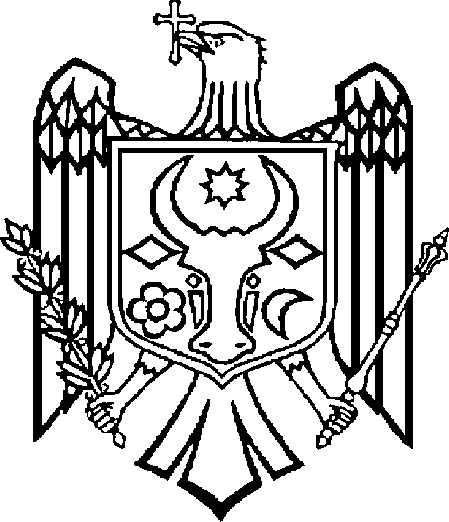 GUVERNUL REPUBLICII MOLDOVAH O T Ă R Î R E nr.dinChişinău